Publicado en Madrid el 01/04/2020 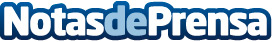 CLEAN MASTER bonificará el 100% de los royalties de este mes de marzo y abril por el COVID-19La red, que cuenta con 37 franquicias a nivel internacional, tomará la iniciativa, al igual que algunas otras grandes cadenas de restauración y representativas para ayudar a sus franquiciadosDatos de contacto:Borja SánchezDirector de Expansión de Tormo Franquicias Consulting911 592 558Nota de prensa publicada en: https://www.notasdeprensa.es/clean-master-bonificara-el-100-de-los_1 Categorias: Franquicias Emprendedores Recursos humanos Universidades http://www.notasdeprensa.es